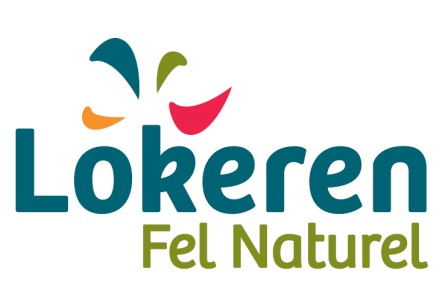 05.10.2016
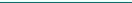 Verslag Welzijnsraad Aanwezig: 
Bert Reniers namens Samenlevingsopbouw, Freddy Apers namens Sociaal Huis OCMW Lokeren, Inge Jansegers namens CAW Oost-Vlaanderen, Dominiek Moerman namens VAPH Lokeren, Hervé De Vos als onafhankelijk burger, Marleen Laureys namens jeugdhulp, Toon Metdepenningen namens Ziekenzorg, Robrecht Van Outrive namens seniorenraad, Clement Van Laere namens de cultuurraad, Ellen Van Wayenbergh als onafhankelijk burger, Tine Oelbrandt namens jeugdhulp, Veerle Van Hijfte namens sociale economie, Luc De Block voorzitter OCMW Lokeren, Inge Jansegers namens CAW
Verontschuldigd:
Merijn Van De Geuchte, Christine Temmerman, Ben Engelen
Verslag:
Freddy ApersVorig verslag: opm.: vervanging Stien Ongena door Dominiek Moerman voor VAPH-Lokeren. Wie nu plaatsvervanger is wordt verder overlegd.Vervanging Rik Charle voor sociale economie door Veerle Van Hyfte.Hagewinde is in onderhandeling met De Klink: 
4 kamers voor kamertraining Hagewinde, begeleiding neemt algehele coördinatie op zich ook van 2 kamers die niet via VAPH toegeleid worden
1 kamer bed-bad-brood (zeer laagdrempelig zonder directe begeleiding).
In afwachting en zeer tijdelijk, wordt in samenspraak met het gemotiveerde begeleidend gezin, 1 iemand gehuisvest bij wijze van experiment onder begeleiding van Hagewinde.
Planning voor definitieve overeenkomst ten vroegste eind dit werkjaar.Opmerking naar aanleiding van actualiteit: voorzitter CAW spreekt zich uit voor kleinschalige initiatieven nav overlijden Jordy B. terwijl ze zelf De Klink sluiten ? Consequent ?Na deze aanvullingen wordt het verslag goedgekeurd.Advies huisvesting en crisisopvang – eerste reactiesSchepencollege heeft akte van ontvangst gegeven. Maar nog niet in extensie doorgenomen en pas als dat gebeurd is zal officiële reactie gegeven worden.Raadslid Van Bockstal deelt de bekommernissen en zal samen met raadslid SPa agenderen op plenaire vergadering van OCMW.Varia: Elza Everaert: 2017 gaat open Monumentendag of erfgoeddag door met als onderwerp "zorg".Vraag Herve: wie heeft weet van welzijnsorganisaties die deze nota ook best krijgen ? Aan hem doorgeven.Ter info: laatste Dinsdag: mei 2017 over crisisopvang en huisvesting met als spreker Pascal De Decker, man van KU Leuven.Advies toegankelijkheid rechten en premies:stand van zaken:
aandacht voor cijfers en actuele terminologie ("BLO").
Bert overloopt de nota.De eerste reacties:
zeker aandacht voor digitale kloof -> persoonlijke contacten behouden.
Is het een taak van Welzijnsraad om aktie te ondernemen zoals informatie verspreiden ?
Inzetten van ervaringsdeskundigen om op noden te duiden.
Positieve voorbeelden: bezoeken 80-jarigen aan huis, tuinfeesten Woonzorgcentra.
Opsporen via verschillende kanalen en met aandacht voor alle welzijnsproblemen.
Armoedetoets: is hier gedefinieerd als toetsing beleid.verdere planning: 
Voorlopige tekst wordt nog eens doorgestuurd. 
Alle doelgroepen lezen terdege door en spelen hun opmerkingen voor eind november door aan Bert.
Begin januari versie 02.Studiedag woonzorgzones – bezoek aan Wervik:Bezoek samen met seniorenraad: 30 personen mogen komen.
Uiteenzetting wat is woonzorgzone, middagmaal woonzorgcentrum, rondgang woonzorgcentra. Streefdoel november 2016.
Bij uitnodiging zal voorstelling van situatie Wervik (15 000,-) gevoegd worden. 
Eerste concept advies “woonzorg” streefdoel januari 2017.Leg je ei – toelichting resultaten aan adviesradenstand van zaken en planning.
Vraag schepen De Block: hoe zien jullie dat ? 
Na overleg: 
alle adviesraden samen
planning: eind januari 2017, vragen gecentraliseerd.Februari 2017 overmaken aan schepencollege. Maart 2017 samenkomst.
Vraag om beleidsintenties te weten als gevolg van de enquete op korte en lange termijn.
Herve mailt aanzet tot vraagstelling rond.
Herve neemt initiatief om te stroomlijnen
VariaMerijjn is vader geworden: Merel.17 oktober 2016 dag van armoede: initiatief in Lokeren ? Neen.
Die dag wordt ook nieuw gebouw Moazaert officieel geopend.Wijziging statuten beslist door OCMW-raad op gemeenteraad te brengen. Freddy wacht nog even af op aanduiding vervanger VAPH-instellingen.Volgende data in 2017:
1ste woensdag van elk kwartaal (= 04.01, 05.04, 05.07, 04.10).